Автономное образовательное учреждение дополнительного профессионального образованияУдмуртской Республики«ИНСТИТУТ РАЗВИТИЯ ОБРАЗОВАНИЯ»Межрегиональный конкурс методических материалов по внеурочной деятельности в рамках естественно-научных и общественно-научных предметов «Инновационный потенциал внеурочной деятельности в процессе достижения образовательных результатов обучающихся»Номинация: Методические материалы по интеграции учебной и внеурочной деятельности обучающихся в форме учебно-практических  и учебно-познавательных заданий, а также проектной деятельности ТЕМА: «Взгляд в будущее: деятельностные практики самоопределения»Автор (ы): Галкина Валентина Михайловна, заместитель директора по УВР МБОУ «ДСОШ №5», учитель информатикиgalkina_v@mail.ru, 89194542588Пьянкова Александра Рафаильевна, педагог – психолог МБОУ «ДСОШ №5», p_a_r_mmc@mail.ru, 89125868931Ижевск2019 г.1. Система внеурочной деятельности МБОУ «ДСОШ №5»Внеурочная деятельность в МБОУ «ДСОШ №5» выстроена по следующим возрастным  направлениям:- для учащихся 1-4 классов – «Работа с информацией» через систему краткосрочных курсов,- для учащихся 1-5 классов – «Познаю мир» через краткосрочные курсы, - для учащихся 6-7 классов «Пробую себя» - через систему  мероприятий на параллели, - для учащихся 8-9 классов – «Взгляд в будущее: деятельностные практики самоопределения».В рамках конкурсного проекта мы презентуем из системы «Взгляд в будущее: деятельностные практики самоопределения» для 8-9 класса только системно – деятельностные практики для 8 класса. Одной из основных задач современной школы становится подготовка учащихся к самоопределению, формирование у них качеств, обеспечивающих успешность личностного, профессионального и карьерного роста.ФГОС второго поколения предъявляет такие требования к личностным результатам как «осознанный выбор и построение индивидуальной траектории образования на базе ориентировки в мире профессий профессиональных предпочтений…».Современное понимание профориентационной работы в школе заключается в ее нацеленности не на выбор конкретной профессии каждым учеником, а на формирование универсальных качеств у учащихся, позволяющих осуществлять сознательный, самостоятельный профессиональный выбор, быть ответственными за свой выбор.Данная работа проводится в школе при взаимодействии всех участников учебно-воспитательного процесса: администрации, психолога, социального педагога, учителей, учащихся, родителей. Также к работе привлекаются заинтересованные работники других учебных заведений и заинтересованные работодатели. В школе сложилась система работы по сопровождению деятельностного самоопределения обучающихся 8-9х классов, направленная на: создание единого информационного поля в рамках понятий «деятельностное самоопределение» и «профессиональное самоопределение» среди педагогов, родителей, учеников основной школы; формирование адекватной самооценки имеющихся компетенций для решения той или иной коммуникативной задачи в ходе прохождения коммуникативно-деятельностных проб и участия в тематических образовательных событиях учениками 8-9х классов;осуществление осознанного выбора предметов для сдачи ОГЭ и дальнейшего их изучения на профильном уровне в 10 классе либо при получении профессионального образования учениками 9х классов на основе собственного опыта, полученного в ходе деятельностного самоопределения;осознанное построение дальнейшей образовательной траектории обучающимися после 9 класса.Предлагаемая система деятельностных практик самоопределения реализуется в школе в рамках системы внеурочной деятельности с 2016 года. В параллели 8-9 х классов у нас 230 человек. Охват практиками: 100%  обучающихся.С чего следует начать работу, если использовать наши материалы? Мы предлагаем алгоритм, который апробирован коллективом МБОУ «ДСОШ №5» в течение 3-х лет:цикл обучающих занятий для педагогов по формированию единого информационного поля в рамках понятий «деятельностное самоопределение» и «профессиональное самоопределение»;тематические лектории для родителей учеников 7-9 классов по формированию представления о понятиях «деятельностное самоопределение» и «профессиональное самоопределение»;система групповых коммуникативно – деятельностных проб для учеников 8х классов;решение индивидуальных коммуникативных задачу учениками 8-9х классов в рамках подготовки и проведения тематических образовательных событий школы;программа классных часов по самоопределению для учеников 7-9х классов «Шаг вперед»;контрольно-измерительные материалы по оценке ожидаемых результатов в рамках мониторинга метапредметных результатов учащихся. 2. Система оценивания результатов3. Система работы по сопровождению деятельностного самоопределения обучающихся 8-9х классов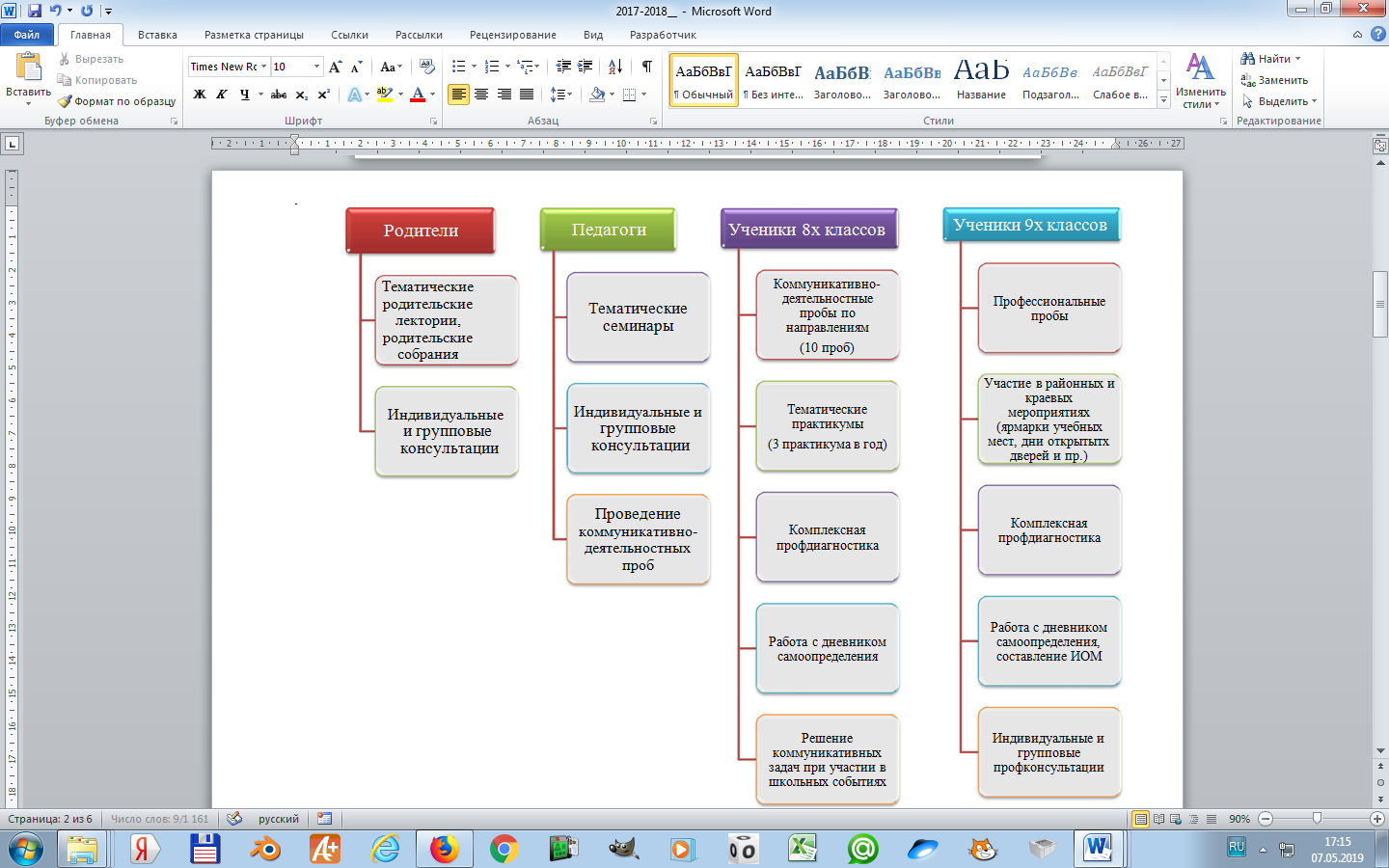 4. Перечень коммуникативно-деятельностных проб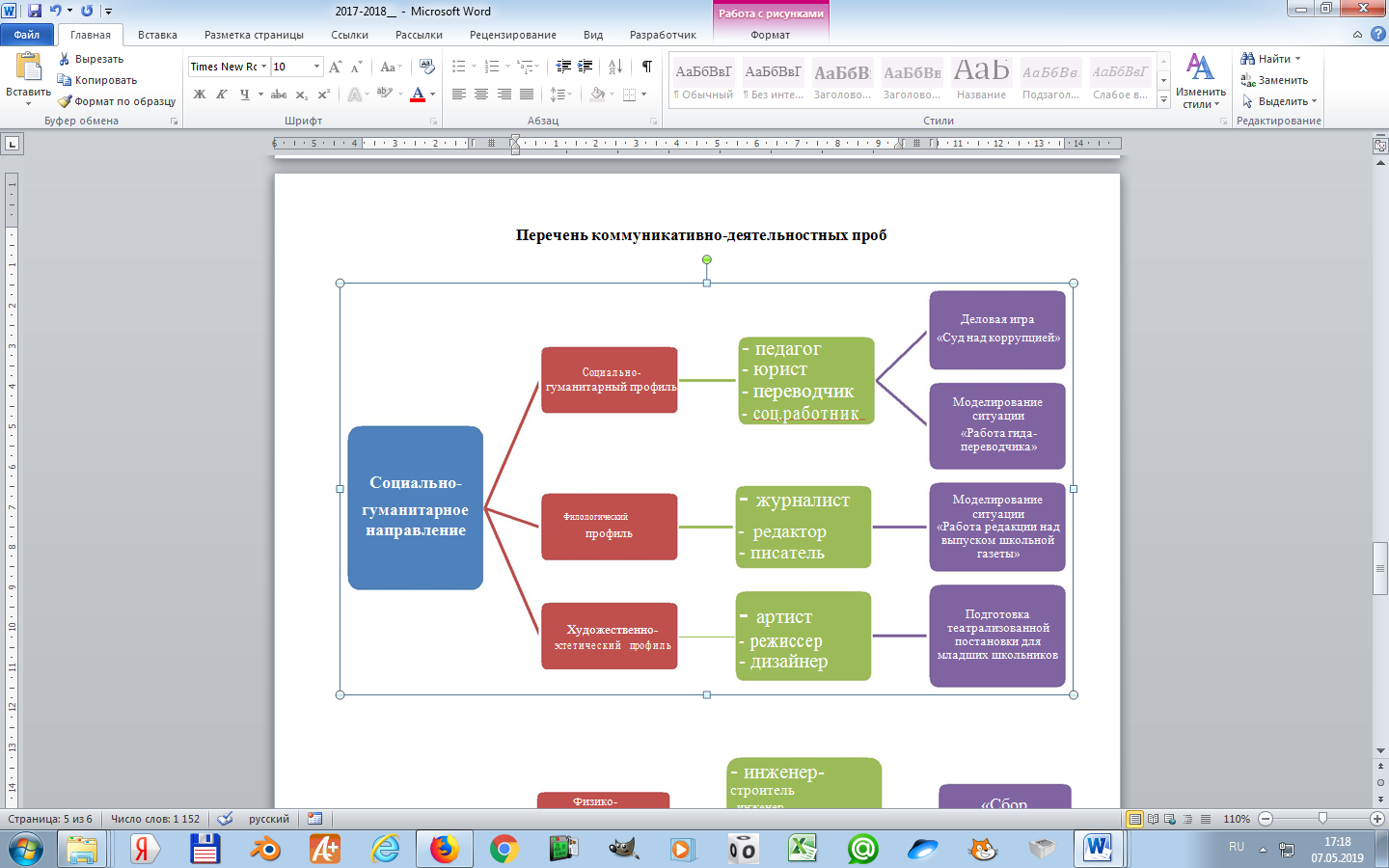 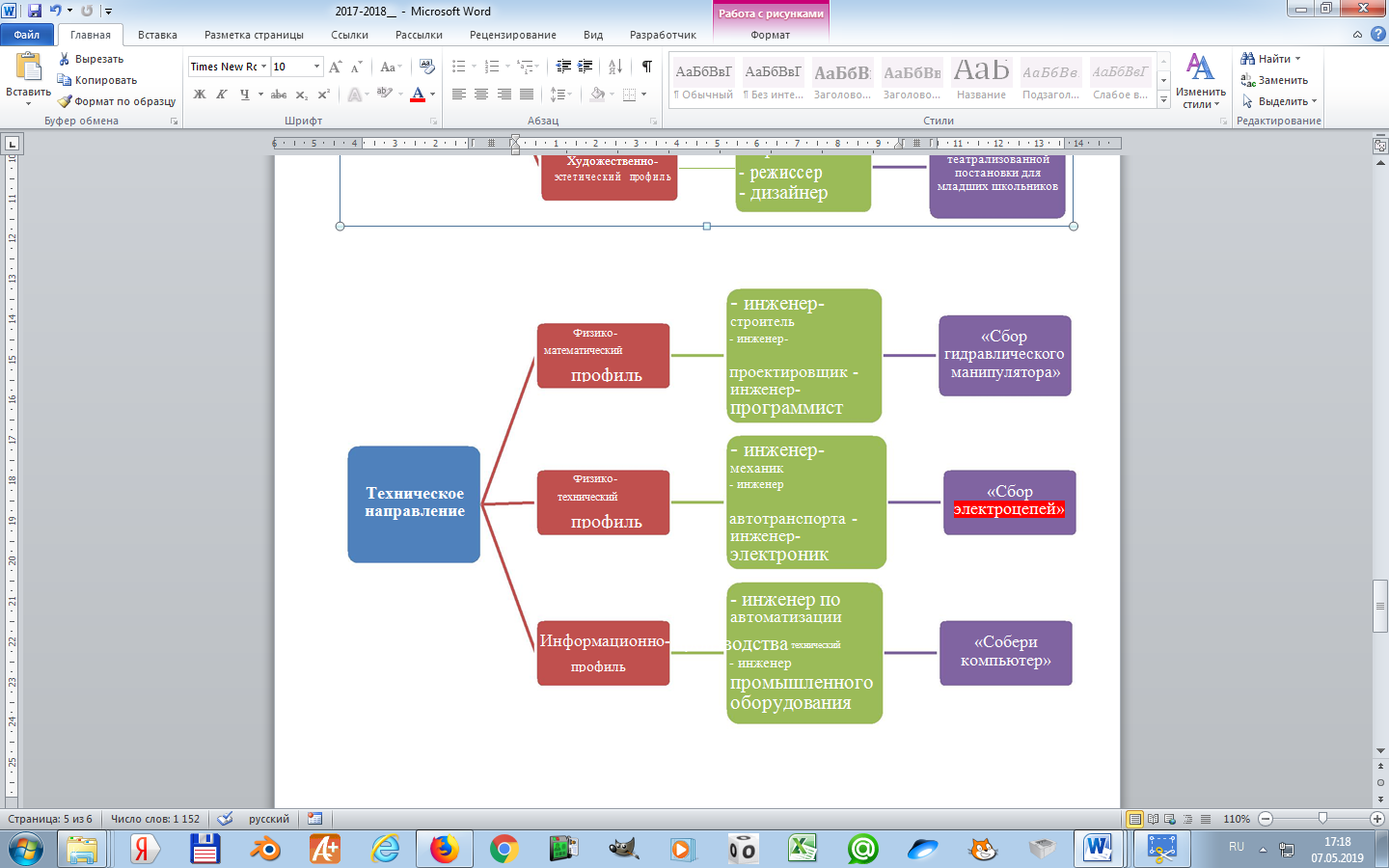 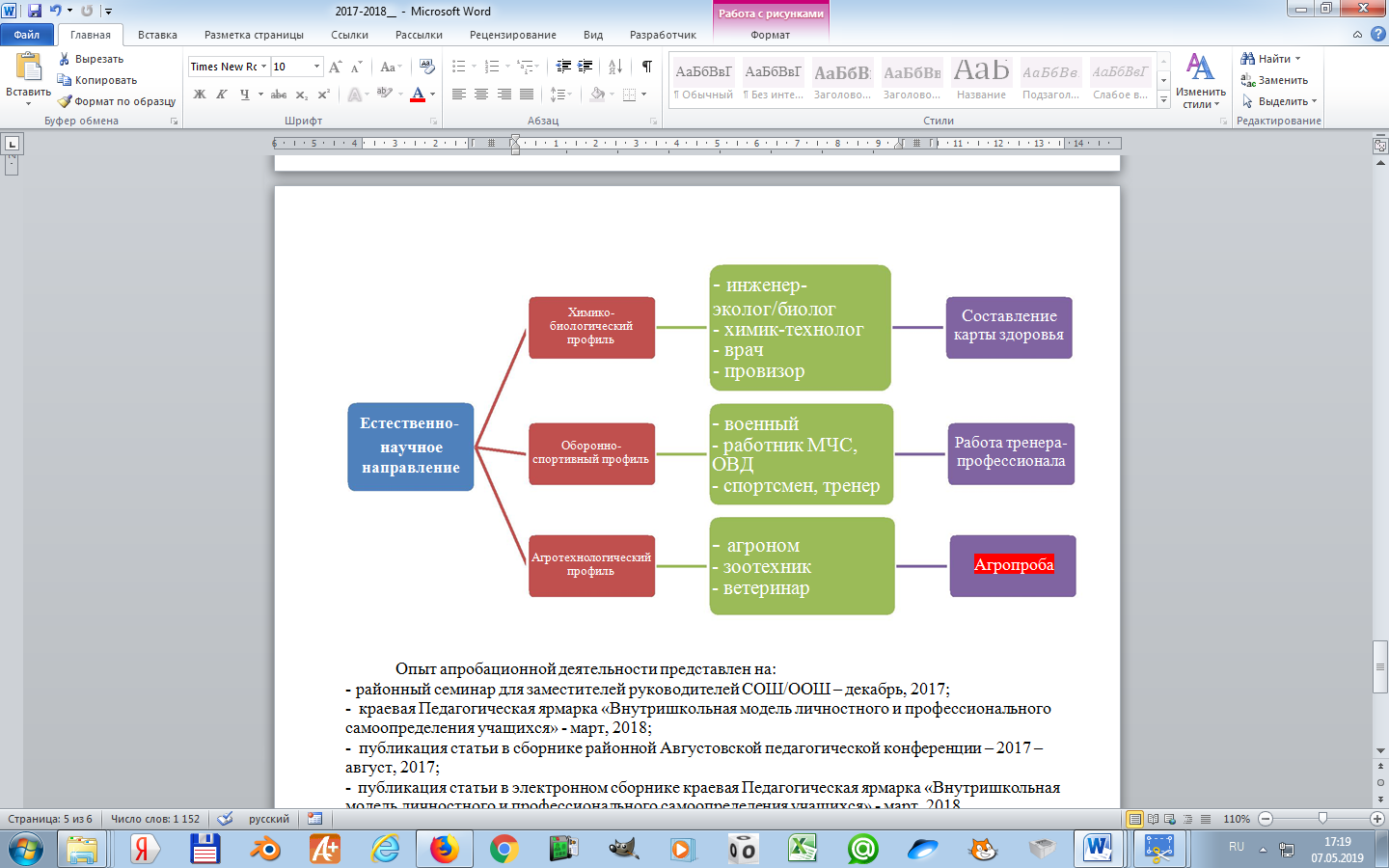 5. Требования к проведению профильных проб в 8х классахВремя проведения: 90 минутКоличество участников: 14-15 человекПрофильная проба должна содержать:Техническое задание для учеников.Набор ролей для всех учеников (каждый ученик выполняет свою задачу).Коммуникативную задачу для каждой роли.По итогам прохождения профильной пробы ведущий вписывает рекомендации каждому ученику в дневник профильных проб (проба пройдена, активное/пассивное участие).Коммуникативные задачиОказание услуги: нужно уметь выявлять ожидания клиента, фиксировать точно его запрос, помогать сориентироваться в избыточном ассортименте товаров и услуг и т.д. Если задача решена, то клиент испытает удовольствие.Мотивация: умение работать с сопротивлением другого человека, умением фиксировать аргументы оппонента, формулировать контраргументы. Если задача решена, человек начинает действовать в нужном направлении.Диагностика: связана с умением выявить и назвать помеху или причину поломки, с умением перевести диагноз (профессиональный термин) на язык, понятный клиенту, назначить лечение или дать рекомендации и т.д. Как результат, помеха нормальному функционированию устраняется, либо ее воздействие компенсируется.Создание образа в сознании человека: подразумевает четкое описание образа, определение того, что уже есть в сознании клиента, поиск способов воздействия. В итоге, меняется восприятие и отношение человека к необходимому для профессионала объектуГенерация продукта: процесс поиска группой идеи и процесс ее воплощения для решения какой-либо проблемы. При решении данной коммуникативной задачи необходимо вводить участников группы в состояние творческого поиска, фиксировать возникшие идеи, проверять эти идеи на реализуемость. Как результат – инновационный продукт.Для решения коммуникативной задачи необходимо обладать определенными компетенциями, решение же задачи приводит к конкретному результату.Эти коммуникативные задачи присутствуют и решаются во многих профессиях. Но в конкретной профессии часть этих задач являются фоновыми, а одна или две становятся центральными. Например, для терапевта в поликлинике главной является диагностическая задача, а оказание услуги отходит на второстепенный план.6. Приложение Дневник профильных проб для 8-9 классаВидео с профильных пробФотографии с практик самоопределенияПрактики коммуникативно – деятельностных проб:Естественно – научное направлениеАгропробаКарта здоровьяТренер - профессионалСоциально – гуманитарное направление Гид – переводчикРабота редакции над выпуском школьной газетыСуд над коррупциейТеатральная постановка Декор интерьераТехническое направлениеМонтаж электроцепи
Сборка гидравлического манипулятора
Собери компьютерОжидаемые результатыСпособы, механизмы оценивания ожидаемых результатовЕдиное информационное поле в рамках понятий «деятельностное самоопределение» и «профессиональное самоопределение» среди педагогов, родителей, учеников основной школыВсе участники образовательных отношений используют единую терминологию;-все участники образовательных отношений различают понятия «деятельностное самоопределение» и «профессиональное самоопределение»Адекватная самооценка имеющихся компетенций для решения той или иной коммуникативной задачи в ходе прохождения коммуникативно-деятельностных проб и участия в тематических образовательных событиях учениками 8 х классовЕжегодно заполнена рефлексивная страница дневника самоопределения с учетом результатов прохождения групповых коммуникативно-деятельностных проб, результатов решения индивидуальных коммуникативных задач в рамках подготовки и проведения образовательных событий школы:при заполнении рефлексивной страницы учтены результаты психологической диагностики, результаты прохождения коммуникативно-деятельностных проб, результаты решения индивидуальных коммуникативных задач, собственные интересы и возможности;при заполнении рефлексивной страницы учтены особенности развития рынка труда в регионе и стране;при заполнении рефлексивной страницы определены профильные предметы, необходимые для дальнейшего прохождения образовательного маршрута ученикаОсознанный выбор предметов для сдачи ОГЭ и дальнейшего их изучения на профильном уровне в 10 классе либо при получении профессионального образования учениками 9х классов на основе собственного опыта, полученного в ходе деятельностного самоопределенияОтсутствие затруднений при выборе предметов для сдачи ОГЭ в 9 классе:min количество замен предметов для сдачи ОГЭ в течение 9 класса (не более 5% обучающихся);min количество переходов с профиля на профиль в 10 классе (не более 5% обучающихся).-Умение обосновать свой выбор:на основе собственного опыта, полученного в ходе прохождения групповых коммуникативно-деятельностных проб, решения индивидуальных коммуникативных задач в рамках подготовки и проведения образовательных событий школы и пр. ученики определяют для себя либо профессиональную сферу, либо вид деловой коммуникации, в которых им хотелось бы развиваться.Осознанное построение дальнейшей образовательной траектории обучающимися после 9 классаНаличие индивидуального образовательного плана у каждого ученика 9 класса:при составлении индивидуального образовательного планаучтены результаты психологической диагностики, результаты прохождения коммуникативно-деятельностных проб, результаты решения индивидуальных коммуникативных задач, собственные интересы и возможности;при составлении индивидуального образовательного планаучтены особенности развития рынка труда в регионе и стране;при составлении индивидуального образовательного плана проведен анализ большого количества вариантов получения образования